DAV PUBLIC SCHOOL, CHATRACBSE BOARD EXAM 201710 CGPA HOLDERS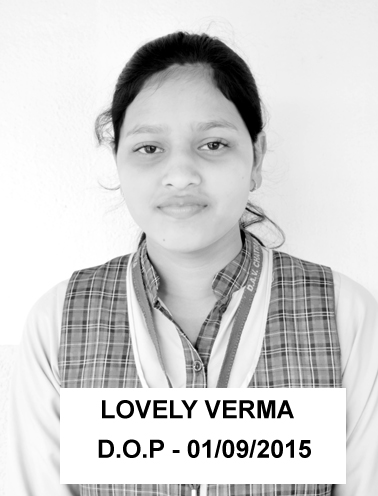 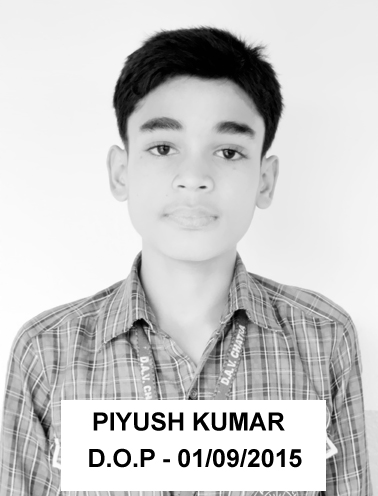 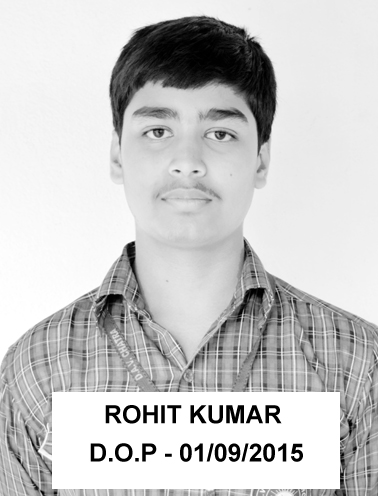 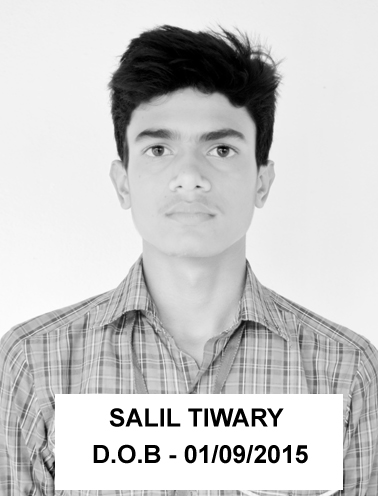 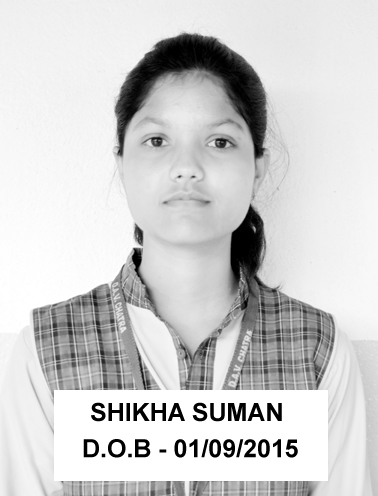 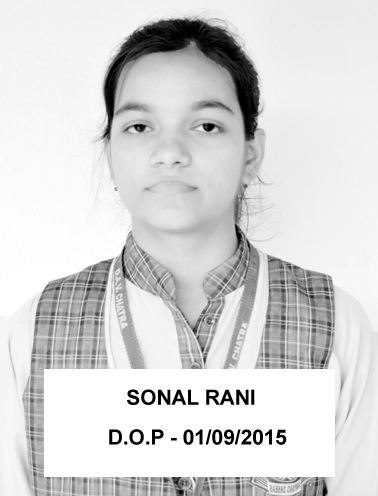 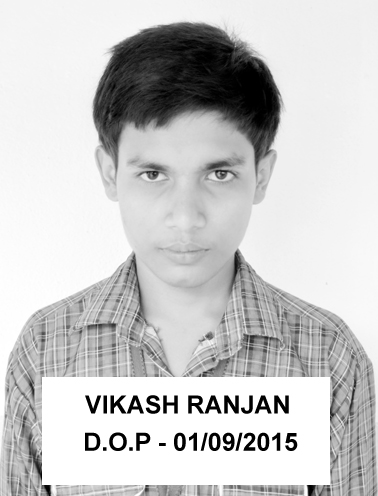 9.8 CGPA HOLDERS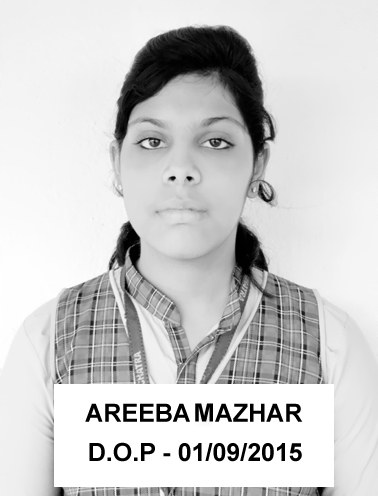 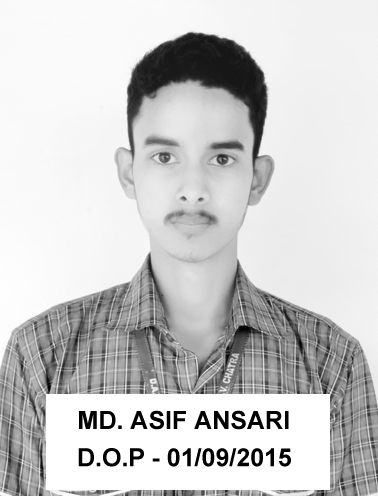 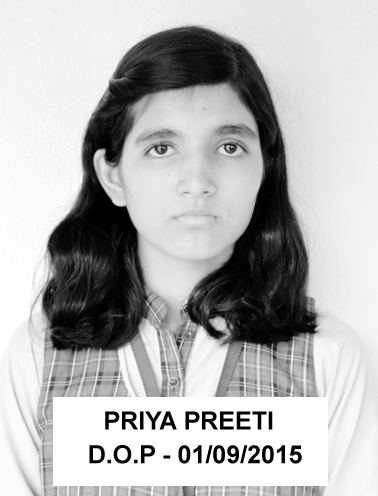 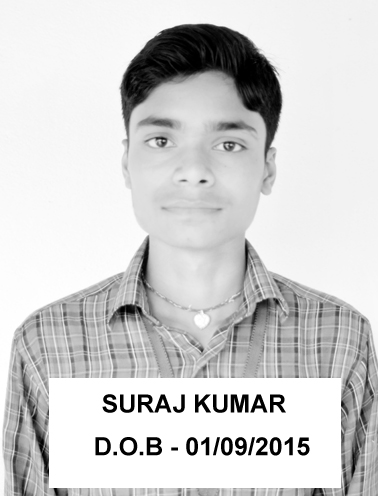 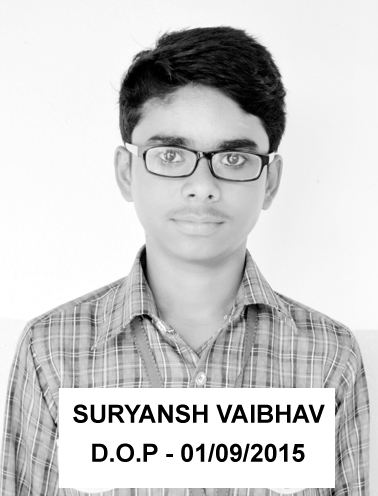 9.6 CGPA HOLDERS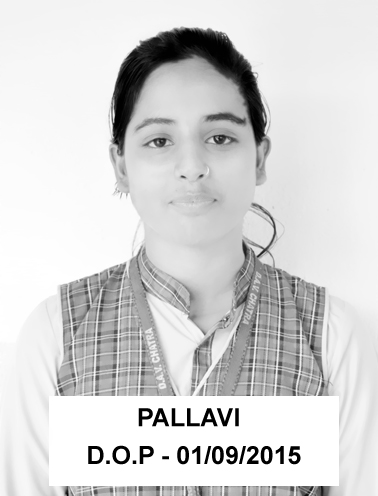 